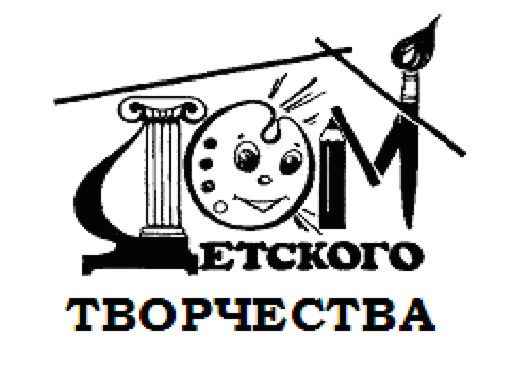 МУНИЦИПАЛЬНОЕ КАЗЕННОЕ   УЧРЕЖДЕНИЕ ДОПОЛНИТЕЛЬНОГО ОБРАЗОВАНИЯ   «ДОМ  ТВОРЧЕСТВА»___________________________________________________________________________________ СОГЛАСОВАНО                            УТВЕРЖДАЮ                                        УТВЕРЖДАЮГлава Бодайбинского                     Начальник УО  Администрации            Директор  МКУ ДО  городского поселения                     МО г. Бодайбо и района                       «Дом творчества»__________________                     ____________________                         ___________________Дубков А.В.                                      Наумова С.Е.                                         Зашеловская  С..Х.ПОЛОЖЕНИЕо проведении  районного молодёжного музыкального фестиваля   «Созвучие»1. Общие положения1.1. Цель: Организация открытого пространства для развития творческого потенциала,  поиск и поддержка творчески одарённой молодёжи.  1.2. Организаторы фестиваля: Муниципальное казённое  учреждение дополнительного образования  «Дом творчества» совместно с администрацией Бодайбинского городского поселения,   в рамках проекта   «Школа без границ» и программы «Дорогой творчества МКУ ДО «Дом творчества» 1.3. Сроки проведения: Фестиваль состоится 10 января 2016 года в 14-00 часов.1.4. Место проведения Фестиваля: г. Бодайбо, ул. Мира 9, МКУ ДО «Дом творчества»1.5.Участники:  Участниками  Фестиваля могут стать все желающие авторы и исполнители молодёжной музыки (солисты, ансамбли, дуэты и т.д.) в возрасте  от 12  до 21 года. Каждый участник Фестиваля заполняет заявку (Приложение № 1)  до 10 декабря 2015 года.  Заявку можно отправить по электронной почте moudodd@rambler.ru или по адресу: г. Бодайбо, ул. Карла Либкнехта 87. Дом  творчества.1.6. Оргкомитет Фестиваля: Состав оргкомитета утверждается приказом МКУ ДО «Дом творчества» (Приложение 2). В состав комитета входят: представители администрации городского поселения, МКУ «Ресурсный центр», члены  художественного совета, музыкальная общественность города.2.Условия проведения Фестиваля2.1.Каждый участник исполняет одно-два музыкальных произведения, исполняемые произведения по характеру и сложности должны соответствовать возрасту исполнителей.2.2.Программа фестиваля может включать произведения разных жанров: - народная песня, - бардовская  песня;- поп музыка;- рок вокал- исполнение РЭП 2.3.Участники Фестиваля могут использовать инструментальную фонограмму (-1) или живое инструментальное сопровождение. Фонограмма должна быть записана  в формате МР3 на USB flashкарту и соответствовать качеству, пригодному для публичного воспроизведения. Исполнение программы под фонограмму  (+1) не допускается. Подача фонограммы осуществляется не позднее 15 декабря 2015 года.2.4.Тематика исполняемых произведений должна соответствовать гуманистическим, патриотическим, эстетическим и культурным критериям, пропаганда насилия и вражды не допускается.2.5.Расходы участников мероприятия осуществляются за счет направляющей стороны.2.6.Участники, не подавшие вовремя заявку на участие в Фестивале, в качестве участников оргкомитетом не рассматриваются.3. Авторские права3.1.Ответственность за соблюдение авторских прав исполняемых музыкальных композиций, включённых в программу Фестиваля, несёт автор (коллектив участников).3.2.Участники Фестиваля дают своё согласие на обработку своих персональных данных: фамилии, имени, отчества. 4. Подведение итогов4.1.Участники Фестиваля награждаются благодарственными письмами и памятными подарками. Контакты:Справки по телефону 5-27-47, 74-2-00 Электронная почта: moudodd@rambler.ruПриложение 1Заявка на участие в районном молодёжном музыкальном фестивале1. Все пункты заявки должны быть заполнены в полном объёме.2. В коллективных заявках  указывается название коллектива,  Ф.И.О. руководителя, список всех участников.3. Для включения в программу Фестиваля предоставляется краткая информация об участнике, о коллективе (возможное предоставление видео материала, презентации)Ф.И.О.Дата рожденияМесто работы, учёбыДомашний адрес, телефонИнформация о музыкальном номере (название, автор, композитор)